residential water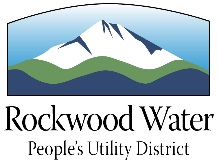 service applicationRockwood Control #:22-     R2Why complete this form?The District uses this form to determine size of meter and service branch, installation fees, and meter location.  Complete details help expedite your request for water service permit and service installation.  You must complete pages 1 and 2.Who should use this form?Applicants upgrading residential plumbing or building an accessory dwelling unit or new home.What do I do with the completed form?Mail or hand deliver it to:Rockwood Water People's Utility District19601 NE Halsey St.Portland, OR  97230Email it to:customerservice@rwpud.orgFax it to:503-667-5108Questions?Call the District offices at 503-665-4179How do I know my water meter is the right size?You'll want a water meter and service branch that adequately serves your household water needs.  The District uses American Water Works Association and Uniform Plumbing Code guidelines to establish meter size.How to compute values:Column A describes fixture types.Column BEnter the number of fixtures in single family dwelling or housing unit 1.Column CIf a duplex or ADU, enter the number of fixtures in the second housing unit.  ADU fixtures must be entered separately in this column.Column DAdd columns B and C.  Enter the sum in this column.Column EContains the fixture value.  This value is based on the volume capacity of typical plumbing fixtures.Column FMultiply Column D (sum) times the values in Column E (DxE).Enter the results for each fixture in Column F.Add numbers in Column F to determine Grand Total Fixture Value (GTF Value).Refer to the chart for meter size and costs.*If your structure requires a fire sprinkler system, it may trigger an additional review for proper meter size. Today's DateToday's DateToday's DateToday's DateBuilding Permit NumberService Installation InformationService Installation InformationService Installation InformationService Installation InformationService Installation InformationApplicant NameApplicant NameApplicant NameDaytime Telephone NumberDaytime Telephone NumberSite Address, City, State, ZipSite Address, City, State, ZipSite Address, City, State, ZipSite Address, City, State, ZipSite Address, City, State, ZipSite DiagramPage 3Site DiagramPage 3Legal Description (Lot & Block)Legal Description (Lot & Block)Legal Description (Lot & Block)Dwelling Type(Check One) Single-family	 Rowhouse Duplex	 Townhouse Accessory Dwelling Unit (ADU) Single-family	 Rowhouse Duplex	 Townhouse Accessory Dwelling Unit (ADU) Single-family	 Rowhouse Duplex	 Townhouse Accessory Dwelling Unit (ADU) Single-family	 Rowhouse Duplex	 Townhouse Accessory Dwelling Unit (ADU)Dwelling Type(Check One)If a duplex, townhouse, or ADU, do you want individual meters?		Yes		NoIf a duplex, townhouse, or ADU, do you want individual meters?		Yes		NoIf a duplex, townhouse, or ADU, do you want individual meters?		Yes		NoIf a duplex, townhouse, or ADU, do you want individual meters?		Yes		NoDoes the lot currently have water service?		Yes		NoDoes the lot currently have water service?		Yes		NoDoes the lot currently have water service?		Yes		NoDoes the lot currently have water service?		Yes		NoDoes the lot currently have water service?		Yes		NoIs the service to be installed in a paved street?		Yes		NoIs the service to be installed in a paved street?		Yes		NoIs the service to be installed in a paved street?		Yes		NoIs the service to be installed in a paved street?		Yes		NoIs the service to be installed in a paved street?		Yes		NoWill the service branch cross a stormwater facility -either a landscaped swale or concrete planter?		Yes		NoWill the service branch cross a stormwater facility -either a landscaped swale or concrete planter?		Yes		NoWill the service branch cross a stormwater facility -either a landscaped swale or concrete planter?		Yes		NoWill the service branch cross a stormwater facility -either a landscaped swale or concrete planter?		Yes		NoWill the service branch cross a stormwater facility -either a landscaped swale or concrete planter?		Yes		NoWill you install underground landscape irrigation?		Yes		NoWill you install a residential fire sprinkler system?		Yes		NoIf yes, the gallons per minute requirement may benecessary in determining your meter size.	GPM      Will you install and systems requiring additionalbackflow protection such as a boiler, hydronic heating,or water-using solar panels?		Yes		NoWill you install underground landscape irrigation?		Yes		NoWill you install a residential fire sprinkler system?		Yes		NoIf yes, the gallons per minute requirement may benecessary in determining your meter size.	GPM      Will you install and systems requiring additionalbackflow protection such as a boiler, hydronic heating,or water-using solar panels?		Yes		NoWill you install underground landscape irrigation?		Yes		NoWill you install a residential fire sprinkler system?		Yes		NoIf yes, the gallons per minute requirement may benecessary in determining your meter size.	GPM      Will you install and systems requiring additionalbackflow protection such as a boiler, hydronic heating,or water-using solar panels?		Yes		NoWill you install underground landscape irrigation?		Yes		NoWill you install a residential fire sprinkler system?		Yes		NoIf yes, the gallons per minute requirement may benecessary in determining your meter size.	GPM      Will you install and systems requiring additionalbackflow protection such as a boiler, hydronic heating,or water-using solar panels?		Yes		NoWill you install underground landscape irrigation?		Yes		NoWill you install a residential fire sprinkler system?		Yes		NoIf yes, the gallons per minute requirement may benecessary in determining your meter size.	GPM      Will you install and systems requiring additionalbackflow protection such as a boiler, hydronic heating,or water-using solar panels?		Yes		NoWill the meter be installed in the driveway area?(Avoid driveway if possible.)		Yes		NoWill the meter be installed in the driveway area?(Avoid driveway if possible.)		Yes		NoWill the meter be installed in the driveway area?(Avoid driveway if possible.)		Yes		NoWill the meter be installed in the driveway area?(Avoid driveway if possible.)		Yes		NoWill the meter be installed in the driveway area?(Avoid driveway if possible.)		Yes		NoComplete the Water Meter Sizing Worksheet (Residential) on page 2.Complete the Water Meter Sizing Worksheet (Residential) on page 2.Complete the Water Meter Sizing Worksheet (Residential) on page 2.Complete the Water Meter Sizing Worksheet (Residential) on page 2.Complete the Water Meter Sizing Worksheet (Residential) on page 2.Scheduling and Installing Water ServicesCall Rockwood Water People's Utility District at 503-665-4179 when you are ready to install the service.Provide the Rockwood Control Number.Service will be installed within 10 working days from date of scheduling.Scheduling and Installing Water ServicesCall Rockwood Water People's Utility District at 503-665-4179 when you are ready to install the service.Provide the Rockwood Control Number.Service will be installed within 10 working days from date of scheduling.Scheduling and Installing Water ServicesCall Rockwood Water People's Utility District at 503-665-4179 when you are ready to install the service.Provide the Rockwood Control Number.Service will be installed within 10 working days from date of scheduling.Scheduling and Installing Water ServicesCall Rockwood Water People's Utility District at 503-665-4179 when you are ready to install the service.Provide the Rockwood Control Number.Service will be installed within 10 working days from date of scheduling.Scheduling and Installing Water ServicesCall Rockwood Water People's Utility District at 503-665-4179 when you are ready to install the service.Provide the Rockwood Control Number.Service will be installed within 10 working days from date of scheduling.*For office use:  Required Review - Backflow   Yes   No    Engineering   Yes   NoWater Meter Sizing Worksheet (Residential)Include existing and planned plumbing fixturesWater Meter Sizing Worksheet (Residential)Include existing and planned plumbing fixturesWater Meter Sizing Worksheet (Residential)Include existing and planned plumbing fixturesWater Meter Sizing Worksheet (Residential)Include existing and planned plumbing fixturesWater Meter Sizing Worksheet (Residential)Include existing and planned plumbing fixturesWater Meter Sizing Worksheet (Residential)Include existing and planned plumbing fixturesWater Meter Sizing Worksheet (Residential)Include existing and planned plumbing fixturesWater Meter Sizing Worksheet (Residential)Include existing and planned plumbing fixturesABCDEFFFixture TypeUnit 1 FixturesIf a Duplex or ADU, Unit 2 FixturesAdd B+CFixture ValueTotal Fixture ValueTotal Fixture ValueFor Office UseEnter QtyEnter QtySumD (sum)xED (sum)xEBathroom or Bar Sink1.0Bathtub or Tub/Shower4.0Clothes Washer4.0Dishwasher1.5Hose Bib, first2.5Hose Bibs, each additional1.0Kitchen Sink1.5Laundry or Service Sink1.5Shower, Standalone2.0Toilet2.5Grand Total Fixture Value (GTF Value)Grand Total Fixture Value (GTF Value)Grand Total Fixture Value (GTF Value)Grand Total Fixture Value (GTF Value)Grand Total Fixture Value (GTF Value)Meter Size Required*Meter Size Required*Meter Size Required*Meter Size Required*Meter Size Required*Applicant's AuthorizationApplicant's AuthorizationApplicant's AuthorizationApplicant's AuthorizationApplicant's AuthorizationApplicant's AuthorizationApplicant's AuthorizationApplicant's AuthorizationName of Authorized SignerName of Authorized SignerName of Authorized SignerName of Authorized SignerBuilding Permit NumberBuilding Permit NumberBuilding Permit NumberBuilding Permit NumberSignatureSignatureSignatureSignatureSignatureSignatureSignatureSignatureCompany NameCompany NameCompany NameCompany NameDateDateDateDateGTF Value, Meter Sizes & Typical Water Service Permit CostsGTF Value, Meter Sizes & Typical Water Service Permit CostsGTF Value, Meter Sizes & Typical Water Service Permit CostsGTF Value, Meter Sizes & Typical Water Service Permit CostsGTF Value, Meter Sizes & Typical Water Service Permit CostsGTF Value, Meter Sizes & Typical Water Service Permit CostsGTF Value, Meter Sizes & Typical Water Service Permit CostsGTF Value, Meter Sizes & Typical Water Service Permit CostsGTF ValueMeter SizeSystem Development ChargeSystem Development ChargeInstallation with PavingInstallation with PavingTotalTotal0 - 225/8"22.5 - 373/4"37.5 - 891"